                                            SZANOWNI RODZICE ZAJĘCIA ADAPTACYJNE DLA DZIECI, KTÓRE ROZPOCZYNAJĄ PRZYGODĘ Z PRZEDSZKOLEM, ODBĘDĄ SIĘ W DNIACH 27.06.2018,30.08.2018 GODZ.16.00  28.06.2018 GODZ.16.00 SPOTKANIE Z PSYCHOLOGIEM.                                                                                        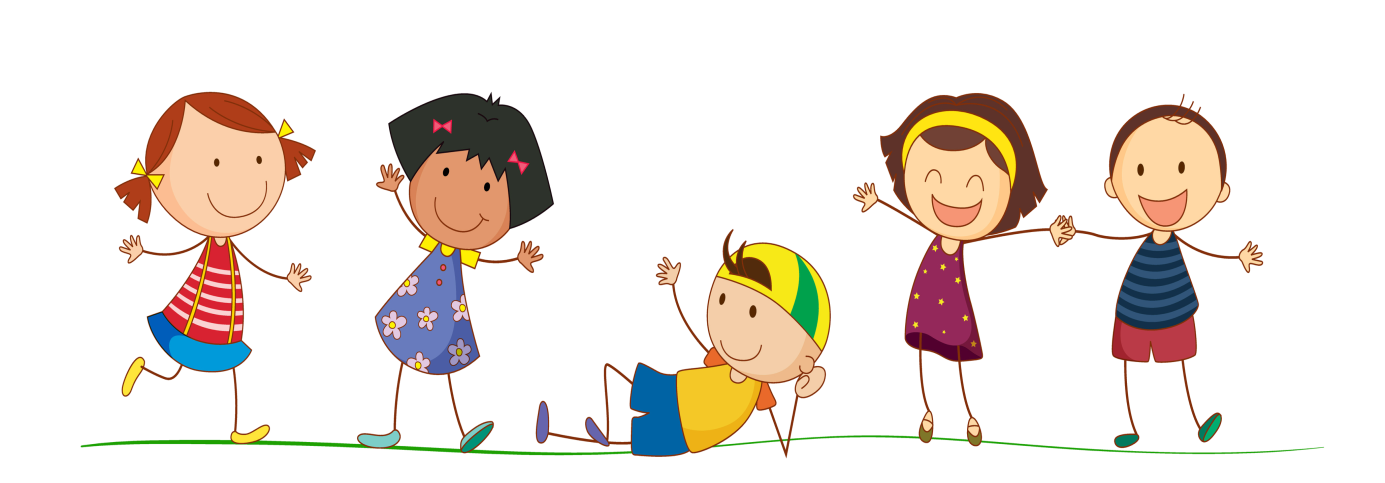 